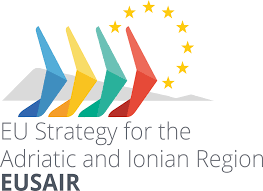 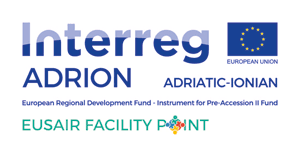 Smjernice i preporuke za kreiranje inovativnih turističkih praksi u Jadransko-jonskoj regiji (EUSAIR)2022.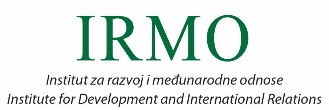 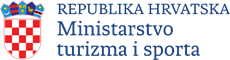 ZAGREB, HRVATSKA, 30/4/2022Sadržaj1.	UVOD	32.	SMJERNICE ZA KREIRANJE INOVATIVNIH TURISTIČKIH PRAKSI U JADRANSKO-JONSKOJ REGIJI	42.1.	Inovacije i inovativni procesI u tržišnom pozicioniranju i promociji održivog turizma EUSAIR destinacija	42.2.	inovacije i inovativni procesi u upravljanju EUSAIR destinacijama	62.3.	Planiranje i poticanje inovativnih procesa razvoja poslovnih modela i proizvoda održivog turizma na području EUSAIR-a	113.	OPĆE SMJERNICE ZA PORAST I POBOLJŠANJA U RAZVOJU INOVACIJA U EUSAIR PODRUČJU	164.	KRATKI POJMOVNIK	20UVODU okviru Praćenja i evaluacije EUSAIR regije za tematski stup 4 – projekt održivog turizma, potiču se inovativne akcije za održivi turizam. U 2020. godini pripremljen je prvi godišnji izvještaj koji sadrži pregled projekata financiranih iz europskih fondova kroz različite natječaje na temu održivog turizma, s komponentom koja se odnosi na inovacije. Analizirano je 313 projekata vezanih za održivi turizam na području EUSAIR-a i izbrojano je 88 projekata koji uvode inovacije. 15 projekata od njih 88 odnosi se na inovacije i inovativne procese u tržišnom pozicioniranju i promicanju održivog turizma EUSAIR destinacija, 42 projekta se odnosi na inovacije i inovativne procese u upravljanju destinacijama EUSAIR, 28 projekata na planiranje i poticanje inovativnih procesa razvoja poslovnih modela i proizvoda održivog turizma na području EUSAIR-a. Preostala 3 projekta kombiniraju nekoliko vrsta inovativnih mehanizama iz različitih skupina. Stoga je cilj prvog izvješća bio otkriti ukupan broj projekata koji potiču inovacije kao i vrstu inovacija kojima se bave.2021. godine pripremljen je drugi godišnji izvještaj koji se pomnije bavio s navedenih 88 detektiranih projekata. Isti je najprije predstavio i pružio opis svih 88 projekata koji sadrže inovacije u održivom turizmu, podijeljenih u različite vrste inovacija te predstavilo odabrane primjere prakse. Kao ključni nalazi istraživanja, ističu se upitan inovacijski potencijal većine projekata odnosno upitno razumijevanje uporabe tehnologije koja se većinom automatski smatra inovacijom. Također, izvješće je pokazalo neravnomjernu distribuciju inovacijskih projekata u regiji, a shodno tome i financija.U 2022. godini pripremljen je treći godišnji izvještaj koji inovacijski kapacitet Jadransko-jonske regije stavlja u širi kontekst Europske unije. Također, inovacije u okviru EUSAIR-a uspoređuju se s onima u ostale tri makroregionalne strategije te se analizira povezanost strateških projektih ideja (flagship projects) s inovacijama. Taj dio izvješća temelj je za donošenje preporuka na policy razini. Nakon toga, izvještaj donosi rezultate izvornog istraživanja napravljenog u okviru projekta. Istraživanje koje je obuhvatilo nacionalne koordinatore EUSAIR-a (osim San Marina) provodilo se u siječnju 2022. s ciljem detekcije poznavanja stanja vezano za inovacije u održivom turizmu na nacionalnoj, makro-regionalnoj razini odnosno EU razini kao i detekcije mišljenja/stavova ispitanika vezano za pojedine izazove. Konačno, izvještaj daje završne preporuke odnosno smjernice koje bi trebale omogućiti iskorak u poticanju inovacija u održivom turizmu u EUSAIR regiji.Sva tri izvještaja na temelju rezultata analiza donose preporuke za poboljšanje i poticanje inovacija u održivom turizmu. Iste su temelj za smjernice za kreiranje inovativnih turističkih praksi u Jadransko-jonskoj regiji, a koje predstvaljamo ovim dokumentom.SMJERNICE ZA KREIRANJE INOVATIVNIH TURISTIČKIH PRAKSI U JADRANSKO-JONSKOJ REGIJITemeljeno na preporukama donesenim u sva tri prethodna izvješća ovdje donosimo smjernice za kreiranje inovativnih turističkih praksi u Jadransko-jonskoj regiji po različitim područjima, a koja se tiču 1. inovacija i inovativnih procesa u tržišnom pozicioniranju i promociji održivog turizma EUSAIR destinacija, 2. inovacija i inovativnih procesa u upravljanju  EUSAIR destinacijama i 3. planiranja i stimulacije inovativnih procesa razvoja poslovnih modela i proizvoda održivog turizma na području EUSAIR-a.Inovacije i inovativni procesI u tržišnom pozicioniranju i promociji održivog turizma EUSAIR destinacija Smjernice u području inovacija i inovativnih procesa u u tržišnom pozicioniranju i promociji održivog turizma EUSAIR destinacija podijeljene su u dva područja.Inovacije u istraživanju i pristupu korisnicimaU kategoriji inovacija u istraživanju i pristupu korisnicima prethodna analiza detektirala je nekoliko projekata, koji su, međutim, većinski fokusirani na pristup korisnicima. Posebne inovacije u istraživanju nisu prisutne u projektima u smislu stvarnih aktivnosti koje bi unaprijedile same istraživačke postupke i metode, olakšale dostupnost podataka i rezultata istraživanja i sl. Jedini projekt koji se fokusira na istraživačku inovaciju je projekt DETECt s fokusom na istraživanje suvremene povijesti kriminalnog žanra u Europi korištenjem inovativnih kolaborativnih alata. Većina ostalih financiranih projekata, međutim, uključuje istraživačku komponentu koja prethodi ostalim projektnim aktivnostima, ali sam istraživački proces je klasičnog tipa i ne uključuje inovacije. Inovacije u pristupu korisnicima često uključuju interaktivne virtualne platforme, kolaborativne atlase, itinerare/rute ili omogućuju olakšanu pristupačnost kulturnim (npr. arheološkim) lokalitetima. Također, inspirativne primjeri dostupnosti moguće je naći i u Trećem godišnjem izvještaju Inovativne aktivnosti u održivom turizmu: EU strategija za Jadransko-jonsku regiju (EUSAIR), 2022. Takvi su npr. projekti #myRavenna: Društveni mediji kao poveznica u Ravenni koji se fokusira na dijeljenje iskustva među stanovnicima grada i turistima (https://www.myravenna.it/blog/), projekt Istražite Zagreb na jutarnjem trčanju kroz aplikacija SightRun koja nudi audio vođenu turu trčanja na engleskom jeziku (http://www.sightrun.com/) ili projekt Pronađite parkirno mjesto online u Dubrovniku koji putem aplikacija za mobilne uređaje građanima Dubrovnika i turistima omogućuje lakše traženje parkirališnog mjesta (https://hrturizam.hr/u-dubrovniku-pokrenut-jedinstven-sustav-pametnog-parkiranja). Što učiniti?Kako bi se poticale inovacije u istraživanjima, moguće je poticati ih kroz nacionalne i EU istraživačke projekte (npr. ministarstva znanosti, nacionalne zaklade za znanost, HORIZON Europe). U tom smislu, potrebno je u nacionalnim razvojnim programima istaći potrebu za istraživačkim inovacijama u turizmu te odrediti relevantne prioritete u znanstevno-istraživačkim politikama vezanim uz turizam. Na taj način, moguće je raspisati javne natječaje za javni znanstveno-istraživački i akademski, ali i privatni sektor koji će razvijati nove inovativne pristupe istraživanju turizma. Istakne li se potreba za ovakvim pristupom na nacionalnim razinama u EUSAIR području, za očekivati je i samostalne prijave istraživača s takvim temama na EU razini (npr. kroz HORIZON Europe). U tom smislu od koristi može biti korisna i već započeta inicijativa Opservatorija za inovacije u turizmu (unutar projekta InnoXenia) koji može biti značajan istraživački alat u smislu podataka, a kasnije i praćenja provedbe istraživanja odnosno inovativnih projekata u EUSAIR području.Po pitanju pristupa korisnicima predlažu se poticaji za inovacije u pristupu korisnicima kroz mjere javnih politika (turizma, prometa, ekologije, socijalne politike, kulture i sl.) odnosno kroz sustav turističkih zajednica.Tko?Inovacije u istraživanjimaNacionalna i nadnacionalna razina – ministarstva znanosti, nacionalne zaklade za znanostEU razina – nije potrebna posebna intervencija, samostalno prijavljivanje istraživača na postojeće natječaje obzirom na postojeću inovativnu komponentu ProgramaInovacije u pristupu korisnicimaLokalna i nacionalna razina – gradski/regionalni uredi za turizam, ministarstva (turizma, prometa, ekologije, kulture, socijalne politike itd.)Postojeći projekti na koje se može vezatiTHEMATIC, HISTORIC, Uživam tradicijo, INSPIRACIJA, MITSKI PARK, MileSTONES II, DUE MARI, INHERIT, HERIT-DATA, DETECtNove tehnologije u funkciji vidljivosti i promocijeInovacije u području vidljivosti i promocije često se koriste digitalnim alatima i novih tehnologijama. To je osobito izraženo u sadašnjem trenutku, kada je kriza izazvana pandemijom COVID-19 gotovo svo poslovanje prebacila u digitalnu sferu. U trenucima totalnog lockdown-a, turističke aktivnosti praktički nije bilo moguće provoditi pa se većina tvrtki, atrakcija i destinacija koristila upravo novim tehnologijama kako bi ostvarili vidljivost i promovirali svoje resurse nastojeći osigurati poslovanje u periodu nakon lockdown-a. Osim same promocije putem weba, osmišljeni su i uistinu inovativni primjeri virtualnog putovanja iz vlastite sobe, kao što je to dokazao primjer Farskih otoka pomoću posebnog digitalnog alata koji omogućuje obilazak na daljinu (vidi 1. Izvještaj Inovativne akcije u održivom turizmu: Strategija EU za jadransko- jonsku regiju  (EUSAIR) 2020.). Prethodna analiza detktirala je nekoliko projekata iz EUSAIR područja koji su se bavili tom tematikom, no treba reći da je uporaba tehnologija vrlo često korištena i u mnogim drugim projektima u ostalim istraživanim kategorijama. Inače je inovacija često poistovijećena s tehnološkim rješenjima te je broj projekata u tom području relativno velik. Treba, međutim, razlikovati uistinu inovativne projekte od onih koji samo koriste tehnologiju, ali ne donose inovativna rješenja. Privatni ICT sektor i sam je dosta agilan u tom području i često ne očekuje posebne poticaje. Isto tako, prisutan je i u provedbi EU projekata koji u provedbi zahtijevaju takvu aktivnost, bilo u ulozi projektnih partnera ili, češće pod-izvođača.Što učiniti?U tom smislu, potrebno je informirati i obrazovati turističke dionike o razlikama između inovativnih tehnoloških rješenja od rješenja koja koriste tehnologiju, ali nisu nužno inovativna. Za isto vidi pod Inovacije u obrazovanju za turizam.Nadalje, predlažu se aktivnosti povezivanja poduzetnika iz ICT sektora s dionicima iz područja turizma (matchmaking) kako bi se potakla inovativna tehnološka rješenja za probleme/izazove s kojima turistički djelatnici susreću. Iste se mogu provesti na inicijativu profesionalnih turističkih ili gospodarskih udruženja.Tko?Nacionalna razina - Relevantna (sve)učilišta po zemljama u Jadransko-jonskoj regijiLokalna i nacionalna razina – profesionalna udručenja (gospodarske i obrtničke komore, udruženja poduzetnika, udruženja hotelijera i ugostitelja)Postojeći projekti na koje se može vezatiMADE IN-LAND, CULTURE PLUS, CBTB, ToCulter, CONSUME-LESSinovacije i inovativni procesi u upravljanju EUSAIR destinacijama Smjernice u području inovacija i inovativnih procesa u upravljanju EUSAIR destinacijama podijeljene su u dva područja.Planiranje i poticanje strukturnih sadržaja destinacija u održivom korištenju, evaluaciji, prezentaciji i interpretaciji prirodnih i kulturnih atrakcijaPrekomjerni turizam često negativno utječe na prirodne i kulturne atrakcije dovodeći ih u opasnost od propadanja uzrokovanu ljudskim faktorom. Stoga je najprije potrebno osigurati održivo korištenje prirodnih i kulturnih turističkih atrakcija te redovito pratiti i vrednovati uspješnost u održavanju njihove održivosti. Vrednovanje se danas provodi metodama procjene učinaka (impact assessment) koje su prilično razvijene u području prirodne baštine, a modeli procjene učinka u području kulturne baštine su u povojima. Prethodna analiza projekata u ovoj je kategoriji naišla uglavnom na projekte inovativne prezentacije i interpretacije prirodnih i kulturnih resursa, a niti jedan projekt nije se bavio procjenom učinaka. Turizam je jedan od čimbenika koji imaju utjecaj kako na prirodnu, tako i na kulturnu baštinu, ali i obratno pa je pažljivo planiranje održivog razvoja turizma s redovitim praćenjem procjene učinka preduvjet uspješnog turističkog poslovanja temeljenog na očuvanim resursima. Konačno, prezentacija i interpretacija kulturnih atrakcija može biti presudna za privlačenje turista u destinaciju, a osobito za doživljaj, dojam, percepciju i konačnu odanost destinaciji koju će steći nakon posjeta lokalitetu. Stoga je inovativnost u prezentaciji i interpretaciji prirodnih i kulturnih atrakcija izuzetno bitna, a brojnost projekata na EUSAIR području koji se bave ovom temom, ne samo da svjedoči o bogatstvu Jadransko-jonskog područja baštinom, već i o snažnom prodoru kulturnog turizma te svijesti kulturno-turističkih dionika o potrebi suvremene i inovativne prezentacije i interpretacije. Još uvijek, međutim, postoje atrakcije koje se služe zastarjelim metodama te ih je potrebno potaći na promjenu i inoviranje.Što učiniti?U tom smislu, ukoliko se radi o javnom vlasništvu kulturnog dobra, predlaže se na razini vlasnika kulturnog dobra najprije uvesti obvezu održivog korištenja i procjene učinaka prirodne/kulturne baštine te od dionika koji upravljaju kulturnim dobrom koji zahtijevati godišnja izvješća o održivosti odnosno procjeni ekonomskih, društvenih, kulturnih i okolišnih učinaka. Tim postupkom uvest će se „navika“ upravljanja kulturnim dobrom u smislu održivosti. Ako se radi o privatnom vlasniku, istog se može poticati na održivo korištenje i procjenu učinaka putem informativnih i obrazovnih kampanja od strane profesionalnih društava (udruge za baštinu, ICOM, ICCROM, ICOMOS, UNESCO). Budući da su znanstvena istraživanja procjene učinaka u kulturnoj baštini tek na početku te da je upravljanje kulturnom baštinom izuzetno kompleksno, u tom smislu je u ovom času teško očekivati izuzetne inovativne iskorake. Ipak, stimulativni i inovativni iskoraci mogu se očekivati od procjene učinaka u prirodnoj baštini koje onda mogu poslužiti kao temelj za napredak u tom području u kulturnoj baštini. Inovacije u tom smislu mogu se očekivati u znanstvenom i akademskom sektoru koji mogu takva istraživanja provoditi kroz nacionalne i EU istraživačke projekte (npr. HORIZON Europe). Nacionalna ministarstva turizma mogu ih potaći na to informiranjem o potrebi za istraživačkim inovativnim iskoracima u području procjene učinaka.Po pitanju prezentacije i interpretacije baštine inovacije se mogu poticati mjerama javne politike (kulturne i turističke) kroz, primjerice, inovativne načine prezentacije baštine (npr. virtualna prezentacija oštećene/uništene kulturne baštine ili ugroženih biljnih vrsta, multisenzorne prezentacije); osnivanje inovativnih interpretacijskih centara (ali tu treba biti oprezan jer ih je u posljednjem EU financijskom razdoblju 2014-2020 dosta otvoreno pa bi prava inovacija bila u nekom novom vidu interpretacijskih ustanova/organizacija odnosno usluga); inovativnu interpretacijsku opremu, primjenu inovativnih osobnih i ne-osobnih metoda interpretacije itd. Također, treba dokapacitirati upravitelje kulturnih dobara znanjima za korištenje suvremenih metoda prezentacije i inetrpretacije baštine, a isto se može postići lokalnim/nacionalnim/nadnacionalnim tečajevima i radionicama u organizaciji profesionalnih udruženja za interpretaciju baštine.Tko?Održivost baštine i procjena učinakaLokalna i nacionalna razina – vlasnici kulturnih dobara i upravitelji kulturnim dobrimaLokalna, nacionalna i nadnacionalna razina – profesionalna udruženja (udruge za baštinu, ICOM, ICCROM, ICOMOS, UNESCO)Nacionalna razina – znanstveni instituti i sveučilišta, ministarstva turizmaPrezentacija i interpretacija baštineLokalna, regionalna i nacionalna razina – gradovi i općine, županije/regije i nadležna ministarstva (obično ministarstva kulture) kao vlasnici kulturnih dobara; profesionalna udruženja za interpretaciju baštine (Interpret Europe i njegove nacionalne podružnice)Postojeći projekti na koje se može vezatiKRASn'KRŠ, WALKofPEACE, SMARTiMONY, CULTURAL LANDS, ZADAR baštini - Integrirani kulturni program Grada Zadra 2020, Geo priče UNESCO geoparkaInovacije u infrastrukturnim sadržajima destinacijaInovacije u ovoj kategoriji podrazumijevaju inovacije u  smještaju, ugostiteljstvu, prometu, informativnim sadržajima i novim tehnologijama u primjeni. Ovo je široka kategorija, a područja koja pokriva prilično su različita. Prethodna analiza u ovoj je kategoriji detektirala priličan broj projekata, no najveći dio njih odnosi se na nove tehnologije i informativne sadržaje i nove tehnologije u primjeni. Inovacije u smještaju, ugostiteljstvu i prometu nisu zabilježene kroz projekte. Inspirativni, međutim, mogu biti projekti koji su se natjecali za nagradu Europske prijestolnice pametnog turizma iz Jadransko-jonske regije. Tako npr. u kategoriji smještaja može biti inspirativan projekt Subspace Hostel u Zagrebu (https://subspace-hostel.zagrebhotels24.com/en/), u kategoriji prometa Urbana Smart Card u Ljubljani (https://www.visitljubljana.com/hr/visitors/ljubljana-card/), projekt Pristupačnost grada mostova u Veneciji ili Zatvaranje centra grada za automobile u Ljubljani (https://www.visitljubljana.com/en/visitors/explore/) (vidi više u Trećem godišnjem izvještaju Inovativne aktivnosti u održivom turizmu: EU strategija za Jadransko-jonsku regiju (EUSAIR), 2022.).Što učiniti?U tom smislu, inovacije u infrastrukturi moguće je poticati kroz javna tijela na lokalnim i nacionalnim razinama kroz urede/ministarstva za gospodarstvo i turizam u smislu mjera poticanja inovativnih oblika smještaja u smislu lokacije (npr. na otvorenom, kućice na stablu ili drugim neobičnim lokacijama, difuzni hoteli i sl.), održivih oblika smještaja (npr. zeleni smještaj, energetski učinkoviti hoteli i sl.), usluga u smještaju (npr. IoT usluge i sl.); inovativnih ugostiteljskih usluga u smislu novih proizvoda (npr. senzorne degustacije), lokacija ugostiteljskih usluga (npr. let balonom iznad grada uz večeru), uređenja ugostiteljskih prostora i korištenja pribora (npr. opremanje prostora svjetlima/zvukovima radi kreiranje tematske atmosfere, muzičke čaše/šalice itd.); inovativnih prometnih rješenja  (npr. održiva mobilnost); inovativnih informativnih sadržaja i inovativnih tehnologija u primjeni (QR kodovi, aplikacije, SMS sustavi, poticanje interakcije samih turista međusobno itd.).Također, informacije i poticajni primjeri prakse o inovacijama u ovom području mogu se distribuirati i putem profesionalnih udruženja (npr. udruge hotelijera i ugostitelja, poslodavaca u turizmu), koje ujedno mogu pružati i dodatno usavršavanje s ciljem poticanja inovacija.Konačno, sami poslodavci mogu raspisati nagradne natječaje među svojim zaposlenicima za poticanje inovacija u poboljšanju smještaja; ugostiteljskih usluga; dostupnosti i kretanju po i od-do lokacije; informiranju gostiju o sadržajima/uslugama. Za najbolje rješenje mogu dodijeliti financijsku stimulaciju ili drugi oblik nagrade.Tko?Lokalna i nacionalna razina - uredi/ministarstva za gospodarstvo i turizam; udruge hotelijera i ugostitelja, poslodavaca u turizmuLokalna razina - poslodavciPostojeći projekti na koje se može vezatiAPPRODI, ADRILINK, EMOUNDERGROUNDS, FOST INNO, INNOVAGRO, InnoXenia, INNOCULTOUR, DETOX, Prebujanje/Buđenje, Fortress ReInvented, ViCTour, AuthentiKK, SMART TOUR, THEMA, ITCulture, CONNECT, BLUEMED, SILKNOWInovacije u potpornim sadržajima destinacijaU destinacijama masovnog turizma gosti se često žale na nedostatnu potpornu ponudu pa osim mora i sunca, gosti nekvalitetno provode svoje slobodno vrijeme. Stoga je potrebno potaći razvoj aktivnosti u destinacijama. Kako se te aktivnosti ne bi svele na uniformnu ponudu koja vodi ka sličnosti većine destinacija, potrebno je inovirati te sadržaje s ciljem konkurentnosti pojedinih destinacija.Što učiniti?U tom smislu, predlaže se raspisivanje natječaja od strane TZ-ova odnosno DMC-ova za najinovativnije projekte u potpornim sadržajima destinacija. Inovativnost u projektima se može poticati kroz kategorije teme projekta, razine njegove interakcije s gostima, umrežavanja s dionicima, upravljanje sadržajem, lokacija koje se u projektu koriste, ciljnog tržišta i sl.Tko?Turističke zajednice i tvrke za upravljanje destinacijama (DMC)Postojeći projekti na koje se može vezatiWONDER, EXCOVER, PREHISTORY ADVENTURE, LIVING CASTLES, Kaštelir, Nett, Polysemi, In Med Tour, VirtuaLand, SUSTOWNS, TOURISMED, Hvar - tvrđava kulture, Rekonstrukcija i revitalizacija fortifikacije Starog grada Čakovec u Muzej nematerijalne baštineInovacije u odnosima s lokalnom zajednicomSuvremeni učinkoviti modeli upravljanja područjem podrazumijevaju participativni pristup i i interaktivnu suradnju. Taj se pristup razvija u šitokom spektru područja, od sudioničkog upravljanja kulturom, baštinom do upravljanja javnim prostorima. Na isti način, razvijaju se i modeli participativnog turizma. Budući da se kvalitetna ponuda i odanost destinaciji mogu postići isključivo suradnjom dionika na svim razinama, suradnja i zajedničko odlučivanje o svim aspektima turizma mora uključiti najširu moguću javnost, izravno, ali i manje izravno vezane uz turizam. Dosad su razvijeni kvalitetni temelji za razvoj inovacija u ovom području za što postoji znanstvena i stručna literatura, kao i projekti financirani iz EUSAIR područja.Što učiniti?U tom smislu, poticanje inovacija u odnosima s lokalnom zajednicom najučinkovitije će biti na lokalnoj razini. Preporuča se uvođenje javno-privatno-civilnih partnerstava i suradnje u najrazličitijim područjima i aspektima provedbe projekata i upravljanja turizmom. Na razini lokalnih planova turističkog razvoja moguće je poticati takva udruživanja ili raspisati natječaje za prijedlog inovativnih sudioničkih modela za pojedine projekte (npr. za prijedloge upravljanja javnim prostorima koji se koriste za turističke svrhe, organizaciju sajmova/festivala/događanja i sl.). Također, moguće je raspisati natječaje i za zajedničku promociju turističkih sadržaja.Osim toga, potrebno je uvećavati obrazovne kapacitete svih dionika u turizmu kako bi ih se osposobilo za sudioničko odlučivanje i upravljanje (više vidi pod Inovacije u obrazovanju za turizam).Tko?Lokalne uprave i turističke zajednice te relevantna (sve)učilišta po zemljama u Jadransko-jonskoj regiji (više vidi pod Inovacije u obrazovanju za turizam)Postojeći projekti na koje se može vezatiQNeST, TANGRAM, Sparc, Culture Lands, COMPLICITIESPlaniranje i poticanje inovativnih procesa razvoja poslovnih modela i proizvoda održivog turizma na području EUSAIR-aSmjernice u području planiranja i poticanja inovativnih procesa razvoja poslovnih modela i proizvoda održivog turizma na području EUSAIR-a podijeljene su u četiri područja.Inovacije u području poduzetničkih inicijativa i razvoja poduzećaAnalizom projekata vezanih uz održivi turizam u području EUSAIR-a identificirani su razni projekti kroz koje bi bilo moguće razviti poduzetničke ideje i poslovne prakse na kojima bi se mogle ostvariti uspješne nove poduzetničke priče ili ojačati ponuda tvrtki koje već posluju u području EUSAIR s novom ponudom ili kroz povezivanje i umrežavanje sa sličnim inovativnim tvrtkama, znanstvenim organizacijama i sl. Broj projekata u koje su poduzetničke inicijative u samom fokusu, međutim, nije velik.Što učiniti?U tom smislu, obzirom na pripremljenu bazu projekata te sedam predloženih strateških projektnih ideja (flagship projekata) za narednu financijsku perspektivu trebalo bi izraditi detaljnu bazu svih razvijenih poduzetničkih praksi i razvoja potencijalnih poduzeća odnosno identificirati sve one projekte koji su financirali znanstvena istraživanja, a koja bi mogla rezultirati komercijalizacijom sadržaja u smislu nove poslovne inicijative. Iste bi se onda mogle promovirati i nuditi zainteresiranim tvrtkama ili turističkim operaterima. Na taj način osigurala bi se održivost rezultata prethodno provedenih projekata i istovremeno osigurao lokalni gospodarski rast i razvoj kroz nove poduzetničke iskorake temeljene na inovacijama. Primjer takvih postignuća prethodnih projekata su inovativni programi razvijeni na kulturnoj i prirodnoj baštini koja do sada nije bila ponuđena kao turistički proizvod ili sadržaj te njihova daljnja ponuda i kapitalizacija u smislu poduzetničkih projekata.   U okviru predloženih strateških projektnih ideja (flagship projekata) moguće je u budućnosti osmisliti i zajedničku poslovnu infrastrukturu – primjerice burzu/on line platformu prethodno osmišljenih inovativnih turističkih proizvoda koji bi se ponudili poduzetnicima na daljnju uporabu. Također, temeljem analize drugih makroregionaonih strategija vidljivo je da i tamo postoje inovacije u održivom turizmu zanimljive za poslovnu zajednicu koje bi bile iskoristive za Jadransko-jonsku regiju  pa bi ovakva platforma mogla biti korisna i na EU razini.Tko?Burza inovacija ili zajednička platforma/laboratorij - EUSAIR Facility Point u suradnji s gospodarskim komoramaPostojeći projekti na koje se može vezatiNEST, TERRA VINO, EcooLTourInovacije u području razvoja proizvodaProizvodne inovacije u Jadransko-jonskoj regiji najbrojnije su u financiranim projektima, a razlog tomu je vjerojatno najjednostavnija razina shvaćanja inovacija od strane njihovih kreatora. Tu, međutim, treba reći da svi proizvodi nisu nužno i uistinu inovativni. Iako su novi, najčešće u smislu tematike, ne donose uvijek uistinu novi proizvod već se odnose samo na, primjerice tematski drugačiju kulturnu rutu, priču ili pak transfer u digitalnu sferu. Također, analiza je pokazala da se često smatra da je digitalni proizvod automatski ujedno i inovativni proizvod što često nije slučaj, ali ukazuje na nedovoljna znanja projektnih partnera o samoj prirodi inovacija.Što učiniti?U tom smislu, smjernice se dotiču lokalne, nacionalne i nadnacionalne razine. Na lokalnoj razini, potrebno je najprije dokapacitirati turističke djelatnike znanjima o inovacijama te osigurati tečajeve, radionice i druge oblike usavršavanja (više vidi pod Inovacije u obrazovanju za turizam).Pored toga, moguće je na nacionalnim razinama osigurati poticaje za razvoj proizvodnih inovacija u održivom turizmu, uz jasno razrađene kriterije što se smatra inovacijom. Uz to treba osigurati i praćenje odnosno vrednovanje inovacija u financiranim projektima s kvalitativnim pokazateljima koji bi služili kao alat za praćenje inovativnih rješenja. Također, ne treba inzistirati na podjeli inovacija u pojedinačne kategorije (npr. proizvodna inovacija, inovacija u promociji, inovacija u upravljanju destinacijom itd.) jer je ona ograničavajuća. Naime, priroda inovacija je transverzalna i inovacije se često mogu kategorizirati u više područja. U tom smislu, na nacionalnim razinama kroz turističke politike treba inzistirati na širokom obuhvatu inovacija, ali s jasno definiranim kriterijima.Budući da inovacije najčešće nastaju kao rezultat partnera koji imaju različito kulturno I geografsko prorijeklo kao i profesionalnu pozadinu, na EUSAIR razini, moguće je razmotriti uvođenje a) partnera iz druge regije bitno drugačijeg kulturnog porijekla ili b) mentora/partnera iz druge regije bitno drugačijeg kulturnog porijekla koji bi poslužio kao korektiv nudeći drugačiju perspektivu. U kriterijima za prijavu na natječaje treba inzistirati na partnerstvima iz različitih profesionalnih područja.Tko?Lokalna razina – vidi Inovacije u obrazovanju za turizamNacionalna razina - Ministarstva turizma ili drugi relevantni donositelji odluka (npr. ministarstva poduzetništva, obrta)Nadnacionalna razina – EUSAIR Facility PointPostojeći projekti na koje se može vezatiAdrian5senses, SMARTHeritage, CREATURES, ADRIONET, VALUE, KEYQ+, ATLAS, Zeleno Želimo, ŽIVA COPRNIJA, MISTERION, RIDE & BIKE II, KULTURA, IN CULTURA VERITAS, Becharac & Ganga, tARTini, CLLD-CulTour, CheeseCult, PROSFORA, 3C, 3D-IMP-ACT, TOURNEE, KulTourSpirit-revitalizacija kulturne baštine putem Inspirit iskustvaInovacije u tehnološkoj podršci poslovnim modelimaU EUSAIR području dosad su bila financirana samo dva projekta koji se tiču tehnološke podrške poslovnim modelima. Ovo je područje, naime, dosta specifično i ovisno je o inovativnosti poduzeća koja pružaju tehnološku podršku. Isto se, međutim, može poticati i s nacionalnih razina kako bi poduzeća osmišljavala poslovne modele, a onda razvijala i tehnološku podršku istima. Tehnološku podršku mogu pružati i poslovnim modelima drugih poduzeća, javnih tijela ili civilnog sektora. Tehnološka podrška obično uključuje digitalne alate (mobilne ili web aplikacije, softverska rješenja i sl.) koji unaprjeđuju poslovanje.Što učiniti? U tom smislu kroz nacionalne se strateške dokumente mogu uvesti sustavi financiranja i ostalih poticaja za inovacije u tehnološkoj podršci poslovnim modelima. Sustav poticaja može uključiti, primjerice, pristup javnom financiranju inovacija (npr. one-stop-shop s uslugama prilagođenim klijentima koji se ne tiču samo pružanja informacija već na višoj razini), poticajima za digitalizaciju poslovanja, poticaji za „zeleno“ poslovanje i za razvoj inovacijske infrastrukture.Tko?Ministarstva turizma ili drugi relevantni donositelji odluka (npr. ministarstva poduzetništva, obrta).Postojeći projekti na koje se može vezatiTOUREST i TRANSFERInovacije u obrazovanju za turizamObrazovanje za turizam ključno je kako radi osposobljavanja turističkih djelatnika, tako i u konačnici u postizanju održivog turističkog razvoja. Analiza dosad financiranih projekata na EUSAIR području pokazala je da je samo 1 projekt inovacija koji se tiče obrazovanje za turizam. Obrazovanje je osobito bitno u kontekstu klimatskih promjena, povećane digitalizacije i održivog korištenja resursa, a inovacije doprinose pozitivnim promjenama. U tom smislu potrebno je ulagati u razvoj znanja i u obrazovanje o inovacijama i inovativnim procesima u održivom turizmu, kao i u sama znanja o održivom turizmu, zelenoj ekonomiji, digitalizaciji poslovanja, ekonomiji doživljaja, kriznom upravljanju, razvoju slow i soft oblika turizma koji su se pokazali otpornijim na krize (npr. kreativni turizam, turizam vezan uz prirodu, doživljajni turizam i sl.), novim vještinama i proizvodima, digitalnoj promociji, inovativnom koritenju tehnologije, sudioničkom odlučivanju/upravljanju itd. Obzirom da je u analiziranim programima/projektima broj inovacija relativno nizak, unatoč strateškim određenjima planskih dokumenata relevantnih za EUSAIR područje usmjerenih na inovacije, potrebno je uložiti u izgradnju ljudskih kapaciteta u području inovacija. Analiza je pokazala da su izazovi za Jadransko-jonsku regiju vezani, između ostalog za nedovoljno kapacitirane ljudske resurse pa bi osposobljavanje i obrazovanje u tom području bili neophodni.Što učiniti?U tom smislu moguće je pripremiti programe usavršavanja (tečajeve, radionice) ili obrazovne (online) programe, a korisno bi bilo i učenje od drugih, iz dobrih primjera prakse. Moguće teme takvih obrazovnih programa već su spomenute, a trebale bi se poučavati paralelno sa samom temom inovacija koja treba uključiti ne samo osnovna znanja (npr. što je i što sve može biti inovacija?), već i konkretne metode kojima se dolazi do inovacija kako bi projekti uistinu i rezultirali inovacijom.Tko?Relevantna (sve)učilišta po zemljama u Jadransko-jonskoj regiji u suradnji sa Sveučilištem u Splitu i Turističko-ugostiteljskom školom Split odnosno Regionalnim centrom kompetentnosti u sektoru turizma i ugostiteljstva Split. Treba iskoristiti činjenicu da je uspostava regionalnog centra kompetentnosti u sektoru turizma i ugostiteljstva Split projekt koji je već financiran u okviru Operativnog programa „Učinkoviti ljudski potencijali“ 2014. -2020. iz sredstava Europskog socijalnog fond te je za cilj imao jačanje institucionalnih i ljudskih resursa u svrhu povećanja njihove mogućnosti na tržištu rada.Postojeći projekti na koje se može vezatiUspostava Regionalnog centra kompetentnosti u sektoru turizma i ugostiteljstva SplitOPĆE SMJERNICE ZA PORAST I POBOLJŠANJA U RAZVOJU INOVACIJA U EUSAIR PODRUČJUSmjernice za kreiranje inovativnih turističkih praksi u Jadransko-jonskoj regiji predstavljene u prethodnom poglavlju temeljene su na prethodna tri godišnja izvještaja Inovativne aktivnosti u održivom turizmu: EU strategija za Jadransko-jonsku regiju (EUSAIR) (2020., 2021. i 2022.). Svaki od tih izvještaja donio je opće smjernice/preporuke za porast i poboljšanja u razvuju inovacija u EUSAIR području koje ovdje još jednom predstavljamo kako bi se vidjela poveznica s prethosno iznesenim smjernicama za  kreiranje inovativnih turističkih praksi odnosno kako bi se ukazalo na važnost donošenja nekih odluka i na višim razinama.Najvažnije preporuke su sljedeće:Ulagati u razvoj znanja i obrazovanja o inovacijama i inovativnim procesima u održivom turizmu. Ova preporuka je iznesena zbog a) relativno malog broja inovacija u analiziranim programima/projektima i b) nedovoljnog kapaciteta ljudskih potencijala. U tom smislu preporučeni su obrazovni programi.Razvijati i jačati suradnju na razini pojedinih zemalja (unutar zemalja u sektoru turizma) i između zemalja (unutar EUSAIR područja) i potaknuti umrežavanje na temu inovacija u održivom turizmu. Suradnja je temeljno načelo u stvaranju inovacija jer što je više sudionika u procesu, to je veća mogućnost da se dođe do inovacije korištenjem kreativnih metoda. Njihova raznolikost također povećava priliku za inovacije. Stoga se zagovaralo umrežavanje uz nove i postojeće prekogranične projekte.Uz geografsko umrežavanje, treba poticati integrirane projekte o inovacijama, na primjer kroz nekoliko stupova EUSAIR-a. Potrebno je integrirati razvojne projekte i ujediniti sve one koji su usmjereni na inovacije te ih dalje poticati.Ojačati nacionalne razvojne programe i projekte kroz, npr. Strategije i operativne programe razvoja turizma na način vrednovanja i uključivanja razvojnih prioriteta i projekata koji imaju komponente inovacije te inovacije u održivom turizmu. Nacionalni razvojni programi pružaju okvir javne politike koji će inovacije staviti u središte. Takav okvir podrazumijeva financiranje i druge poticaje za inovacije u održivom turizmu, ali i evaluacije kako bi se mogao izmjeriti učinak konkretnih ishoda projekta.Poticati promjene i inovacije u samom konceptu turizma. Zbog pandemije COVID-19 razvijen je koncept turizma na daljinu, bez pravog fizičkog putovanja. Koncept se pokazao relativno uspješnim u promociji turističkih destinacija ili proizvoda/usluga (za buduća putovanja), ali još uvijek mora dokazati da može stvoriti prihode. Budući da turizam na daljinu ne uključuje fizička putovanja, već nudi mogućnosti za poslovanje, sam koncept turizma mogao bi se redefinirati.EUSAIR programi bi trebali inzistirati na jasnijim prioritetima i relevantnim kriterijima za podršku inovativnih projekata vezanim uz inovacije u održivom turizmu, a onda uvesti i dodatne instrumente, kojima bi se poticale inovacije. Trenutna analiza je pokazala da financirani projekti izvještavaju o inovacijama za proizvode/usluge koje nisu nužno inovativne. Oni radije koriste formulacije vezane uz inovacije, ali je njihova inovativnost ponekad upitna. Iako se kod većine njih primjenjuje kreativnost, projekti ne donose nužno nova i rješenja izvan okvira. Oni mogu biti funkcionalni, učinkoviti i novi u Jadransko-jonskom području, ali su globalno teško usporedivi kao inovativni. Stoga se ovdje savjetuje jače inzistiranje na inovativnim rješenjima, u skladu s pravom prirodom inovacija. Također, neki od projekata pokazuju nisku stopu ispunjenja unaprijed postavljenih rezultata. Stoga praćenje inovacija u financiranim projektima fokusiranjem na njihovu formalnu odgovornost ne nudi istinite informacije o inovacijama. Zbog toga se predlaže uvođenje kvalitativnih pokazatelja koji bi služili kao alat za praćenje inovativnih rješenja u regiji. Pored financiranja projekata, moguće je uvesti i dodatne instrumente (npr. priznanja, nagrade, usavršavanja, kreativne laboratorije i sl.) kojima bi se stimulirao razvoj stvarnih inovacija u održivom turizmu.Preporuča se da EUSAIR programi inzistiraju na partnerstvima s bitno različitim profesionalnim iskustvom unutar Jadransko-jonske regije jer to povećava mogućnost za inovacije. Druga mogućnost za povećanje inovativnih rješenja vidi se u geografskom međusobnom obogaćivanju projekata s onima iz druge regije (izvan djelokruga EUSAIR-a). Stoga se savjetuje razmotriti uvođenje a) partnera iz druge regije bitno drugačijeg kulturnog porijekla ili b) mentora/partnera iz druge regije bitno drugačijeg kulturnog porijekla koji bi poslužio kao korektiv nudeći drugačiju perspektivu. Kako bi se osigurao kohezivan razvoj unutar jadransko-jonskog područja, potrebno je stimulirati dio regije izvan EU koji zaostaje za EUSAIR EU zemljama u projektima koji nude inovativna rješenja. To se posebno odnosi na Bosnu i Hercegovinu, Crnu Goru, Sjevernu Makedoniju i Srbiju jer su one znatno rjeđe uključene u projekte koji se odnose na inovacije u održivom turizmu, a istovremeno sa zanemarivim brojem projekata s ulogom vodećeg partnera. Što se tiče Albanije, ona je prilično često uključena kao sudjelujući projektni partner, ali ne uspijeva kao vodeći partner. Također, sredstva koja se dodjeljuju projektima u ovim zemljama su niža nego u ostalima. Predlaže se povećana promocija, obuka, povećanje znanja u pripremi i provedbi EU projekata te inovacijama.Postojeće i već financirane inicijative mogle bi se dalje razvijati jer nude čvrstu osnovu za kreiranje javnih politika. Zbog toga se ideja stvaranja Opservatorija za inovacije u turizmu (unutar projekta InnoXenia)  može dalje razvijati jer bi, kako je i zamišljeno, takav Opservatorij mogao ponuditi relevantne podatke o inovacijskim trendovima u regiji. To bi moglo biti bitno za komparativnu analizu inovacija u cijeloj EU, a istovremeno ima praktičnu primjenu u potpori turističkim subjektima u unaprjeđenju njihovog poslovanja.Podjela inovacija na pojedinačne kategorije može biti donekle ograničavajuća jer je priroda inovacija transverzalna; stoga se preporuča razmisliti o tipovima kategorija inovacija i omogućiti više prostora za transverzalna rješenja. EUSAIR bi stoga na razini politike i programa trebao snažnije nastojati poticati unutarsektorske (unutar turizma) kao i međusektorske inovacije (turizam s drugim sektorima). Do sada je to bilo omogućeno, ali izraženija suradnja unutar i izvan sektora bi možda unaprijedila razmišljanje i kreativnost izvan okvira integrirajući poglede iz različitih profesionalnih sredina, povećavajući mogućnosti za razvoj inovacija.Na razini rada TSG-a potrebno je osigurati redovito praćenje statističkih podataka o inovacijskom indeksu pojedinih zemalja od strane nacionalnih EUSAIR koordinatora kako bi se postiglo bolje razumijevanje odnosno upravljanje projektima koji potencijalno generiraju inovacije u održivom turizmu. Na taj način, osigurala bi se zadovoljavajuća razina poznavanja situacije inovacija u održivom turizmu na nacionalnoj razini odnosno u cijeloj Jadransko-jonskoj regiji, a što bi pružilo zdravi temelj za kohezivni razvoj, ukazujući na one zemlje/regije koje zaostaju ili koje su predvodnice. Nastavno na prethodnu preporuku, važno je da TSG inzistira na proširivanju statističkih alata European Innovation Scoreboard i Regional Innovation Scoreboard na one zemlje/regije u kojima se dosad statistika nije prikupljala. Na razini European Innovation Scoreboard-a, to su Albanija i San Marino, a na razini  Regional Innovation Scoreboard-a, to su Albanija, Bosna i Hercegovina, Crna Gora, San Marino i Sjeverna Makedonija. U tom smislu, EUSAIR će dobiti temelj za praćenje inovativnosti cijelog svog područja, a na temelju čega onda može kreirati poticajne aktivnosti kojima bi pratio korak s ostatkom Europe.Isto tako, na razini rada TSG-a, potrebno je promovirati inicijative „European Innovation Capital Awards“  i „European Capital of Smart Tourism“ kako bi se povećao broj turističkih inovacija u EUSAIR gradovima te poticati gradove iz EUSAIR područja na prijavu za te nagrade. Osim što omogućuju financijske potpore, nagrade mogu stimulirati inovativni i održivi turistički razvoj gradova u području Jadransko-jonske regije. U tom smislu, važno je osigurati koheziju kako bi takav inovativni razvoj utjecao na razvoj cijelog područja.TSG-u je u cilju osigurati kontinuitet strateških (flagship) projekata kroz prioritete novog financijskog perioda. Isto je moguće kroz sve prioritete novog EU financijskog perioda 2021.-2027., a posebice kroz inovacije. Neki od projekata moći će financiranje osigurati i kroz druge prioritete (zelena tranzicija, mobilnost) odnosno horizontalni prioritet dobrog upravljanja, no najveću priliku za to imaju kroz prioritet 1. koji se fokusira na inovacije. Stoga je nužno povećati znanja o inovacijama na cijelom području Jadransko-jonske regije, a modaliteti za postizanje toga već su izneseni kroz prethodno predložene preporuke. U tom smislu od koristi će biti i tehnička platforma koju DG GROW kroz ovu godinu planira pokrenuti i koja će biti središnja točka podrške turističkim dionicima, a omogućit će kontakte i razmjenu znanja između dionika.Konačno, upravljanje inovacijama na EUSAIR razini nije učinkovito, a nedostaje vodstvo za provedbu Strategije čiji su prioritet inovacije. Ne postoji Izvršno tijelo koje bi moglo upravljati cjelokupnom Strategijom odnosno temom inovacija u operativnom smislu. TSG ima ulogu usklađivanja i koordinacije, ali nema dovoljno znanja o inovacijama niti je za to osposobljen, a nije niti osnovan s ciljem da njihov rad rezultira konkretnim ishodima. U tom je smislu potrebno poboljšati upravljanje EUSAIR-om kao i inovacijama na cijelom području, osiguravajući pritom svoje inkluzivni karakter Strategije. Zato je potrebno osigurati snažnije upravljanje inovacijama. Poslovi koje bi takvo Izvršno tijelo obavljalo tiču se koordinacije rada nacionalnih koordinatora; dodjele sredstava za zadatke; izvještavanja; poduzimanje inicijativa u području inovacija; definiranje ciljeva za razvoj inovacija u održivom turizmu; poduzimanje inicijativa i donošenje planova i odluka za razvoj inovacija; identifikacija rizika i rješavanje nastalih problema. U tom smislu moguće je angažirati vanjskog konzultanta s relevantnim znanjem u području inovacija i održivog turizma te kompetencijama u upravljanju projektima. Druga je solucija da Facility Point-u budu dodijeljeni dodatni resursi (ljudski i financijski) koji će jasno razraditi kriterije i jasnije prioritete za poticanje inovacija u održivom turizmu, a onda i pratiti njihov razvoj kroz projekte i ostale inicijative, koordinirati ih s ostalim makroregionalnim strategijama i programima, održavajući i potičući konkurentnost Jadransko-jonske regije.Na nacionalnim razinama, također je potrebno osigurati usklađivanje strateških planskih dokumenata na razini pojedinih sektora koji uključuju inovacije na nacionalnim razinama. Primjerice, većina zemalja Jadransko-jonske regije ima svoje strategije i planove vezano uz pametnu specijalizaciju, razvoj gospodarstva, poduzetništva, zelenog rasta. U tim strateškim dokumentima također treba uključiti održivi turizam i inovacije kao važnu razvojnu temu za budućnost. Također, financiranje transformacije turističkog eko-sustava prema održivom i inovativnom turizmu osiguravat će se kroz Operativne programe te kroz nacionalne programe oporavka i otpornosti (zelena i digitalna tranzicija). Kako bi se potakle inovacije u održivom turizmu, nacionalne projekte potrebno je promišljati šire od isključivo turističkog sektora i važno je osigurati da i ostala ministarstva imaju isti cilj.KRATKI POJMOVNIKDrušvena inovacija – inovacija koja nalazi nova rješenja za društvene probleme koja su djelotvorna, učinkovita, održiva i pravedna. Radi se o novim strategijama, konceptima, idejama, procesima, uslugama, poslovnim modelima, alatima, metodologijama i politikama ili kombinacijama istih koji doprinose zadovoljavanju društvenih potreba. Ne moraju podrazumijevati radikalne inovacije već ponekad i mala, inovativna riješenja koja doprinose poboljšanju kvalitete života, znače bolje pristup informacijama, omogućavaju bolju suradnju, lakše korištenje usluga i slično. Mogu se pronaći u svim sektorima kao i područjima u kojima dolazi do međusektorskog povezivanja, npr. turizmu, zdravstvu, cjeloživotnom obrazovanju, korištenju ICT-a, u prometu i slično.Inovacija - implementacija novog, značajno poboljšanog proizvoda (robe ili usluge) ili procesa, nove marketinške metode ili nove organizacijske metode u poslovnoj praksi, nove organizacije rada ili vanjskih odnosa (Oslo manual, 2005.). Kreativnost može postojati bez inovacije, ali nema inovacije bez kreativnosti. Inovacija se mora moći replicirati uz prihvatljiv trošak te mora zadovoljiti specifične potrebe. U protivnom, ostaje na razini invencije (patenta i prototipa). Dakle, inovacija podrazumijeva primjenu nove i poboljšane ideje, postupka, dobra, usluge, procesa koja donosi nove koristi ili kvalitetu u primjeni. Inovacije u širem smislu donose poboljšanja u području konstrukcije proizvoda (tehnološke inovacije), proizvodne inovacije, inovacija procesa, organizacije rada ili poslovanja, marketinga, usluga. Najčešći tipovi inovacija su u razvoju proizvoda i usluga, poboljšanju procesa i organizacijske inovacije (kroz kontinuirano poboljšanje i razvoj novih rješenja), te inovacije u poslovnim modelima.Inkrementalna inovacija (eng. incremental innovation) – inovacija koja donosi postupno poboljšanje što znači promjenu detalja (npr. promjena boje, obika, funkcionalnosti, veličine proizvoda). To može osigurati konkurentnost na postojećim tržištima u smislu smanjenja troškova proizvodnje, funkcionalnosti proizvoda/usluge/procesa ili bolje opreme.Invencija - podrazumijeva kreiranje nečeg što ranije nije postojalo, odnosno nečeg novog i originalnog na globalnoj razini, kao što su nove kategorije proizvoda, materijali ili procesi i zaštićuje se patentom. Sinonimi za invenciju su pronalazak odnosno izum. Razlika između invencije i inovacije je u tome što invencija ostaje na razini prototima i štiti se autorskim pravima, a inovacija podrazumijeva primjenu kroz replikaciju izuma te mora biti tržišno isplativa. Dakle, inovacije transformiraju invencije u tržišno prihvatljive proizvode.Kreativnost - sposobnost zamišljanja ili izmišljanja nečeg novog; ne podrazumijeva stvaranje ni iz čega, već stvaranje novih ideja temeljenih na postojećem znanju i to kombiniranjem, promjenom ili ponovnom primjenom ideja. Dakle, kreativnost se odnosi na reformulaciju postojećih ideja, a često je i pitanje stava odnosno sposobnosti prihvaćanja promjene i novosti, a ujedno je i proces jer podrazumijeva kontinuirani rad na usavršavanju ideja i rješenja.Otvorena inovacija (eng. open innovation) – podrazumijeva kolaborativne procese inoviranja i uključuje klijente/publiku u same razvojne procese. Taj process nazivamo i su-kreiranjem (eng. co-creation).Radikalna inovacija (eng. disruptive innovation) – inovacija koja donosi radikalnu promjenu proizvoda i usluga. Radikalne inovacije donose revolucionarne promjene, a rezultati takvih promjena donose nove (ne samo poboljšane) proizvode i usluge za tržište sutrašnjice. Često se radi o takvim poslovnim modelima koje je danas teško i zamisliti.